«Край ты мой любимый»   Про родное село, родной край -  ребята младшей группы узнали в совместной деятельности с воспитателем: рассматривали альбомы с иллюстрациями о достопримечательностях села Абатское. Пели песенки. Играли в подвижные игры, узнали, какие цветочки растут в нашей местности. Родители помогли организовать выставку «Дыры леса». Вся деятельность воспитывает у  детей любовь к Родине,  родному краю.Гетман Н.П., воспитатель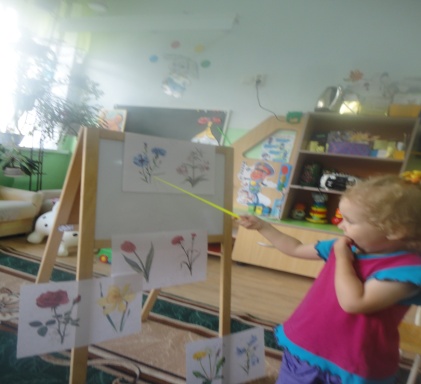 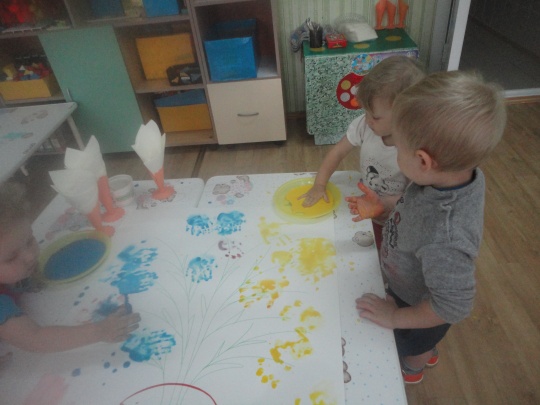 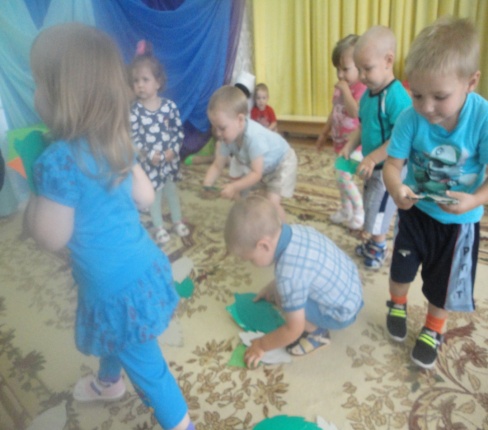 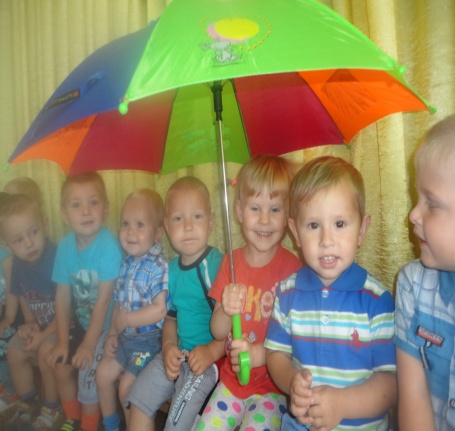 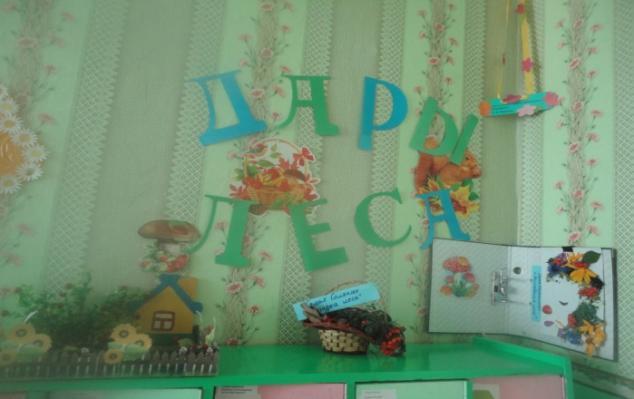 